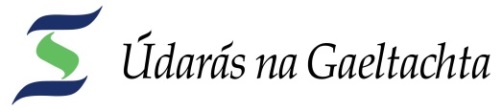 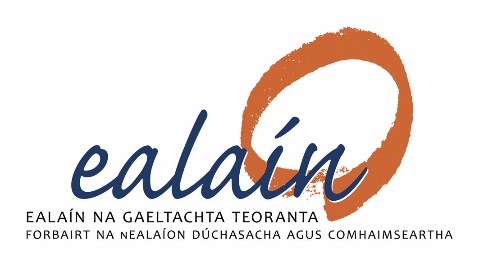 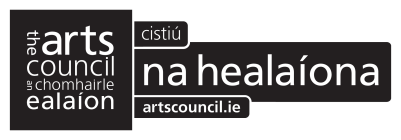 CritéirScéim na bhFéilte Ealaíona sa Ghaeltacht 2019
Spriocdháta: 4.00i.n, Dé Luain 11 Márta 2019. 
Tá Scéim na bhFéilte Ealaíona Gaeltachta oscailte do ghrúpaí sna ceantair Ghaeltachta le deis a thabhairt dóibh forbairt a dhéanamh ar fhéilte ealaíon Gaeltachta nó eilimintí d’fhéilte Gaeltachta atá á reáchtáil agus á gcur i bhfeidhm trí mheán na Gaeilge. Is iad Údarás na Gaeltachta agus An Chomhairle Ealaíon a dhéanann comhaoiniú ar scéimeanna Ealaín (na Gaeltachta) Teo.CisteTá uasmhéid tacaíochta €15,000 ar fáil. Caithfear aon mhaoiniú a cheadófar a éileamh taobh istigh de thréimhse 18 mí, mura n-éileofar an maoiniú taobh istigh den tréimhse seo, cuirfear ar ceal é.  Critéir le haghaidh maoiniú Beidh na nithe seo a leanas curtha san áireamh agus an t-iarratas a mheas: Cur chuige soiléir ealaíona ina mbeifear ag súil le próiseas cruthaitheach samhlaíoch, nuálach d’ard-chaighdeánPáirtíocht ag ealaíontóirí gairmiúla sa bhFéile nó iad siúd a bhfuil taithí acu ag obair le grúpaí trí mheán na n-ealaíonPlean oibre a leagann amach aidhm, cuspóir, straitéis, plean forbartha lucht féachana & rannpháirtíochta, plean margaíochta & r.l na féile Eolas maidir le foinsí maoinithe nó tacaíochta
Is féidir maoiniú, urraíocht, úsáid ionaid, am deonach, maoiniú chomhchineáil a chur san áireamh anseo Cumas bainistíochta agus riaracháin ina gcuirfear taithí an duine /an ghrúpa, struchtúr, réimse saineolas agus speisialtóra san aireamh Plean i dtaca le meastóireacht agus tuairisciú a dhéanamh ar an bhféile nuair a bhíonn sí críochnaithe Úsáid na Gaeilge i cur chuige agus cur i láthair na féilePróiseas Iarratais Moltar a ghabháil i dteagmháil le d’Áisitheoir Ealaíona sula ndéantar an iarratais seo a chur isteach. Tá sé inmholta go mbeadh an fhoirm seo clóite ach go mbeadh sé sínithe ag Cathaoirleach an Choiste agus curtha chugainn ar ríomhphost/sa phost. Tá sé riachtanach na doiciméid tacaíochta ábhartha bheith iniata leis an fhoirm.Foirm IarrataisScéim na bhFéilte Ealaíona sa Ghaeltacht 2019
Spriocdháta: 4.00i.n, Dé Luain 11 Márta 2019. (le líonadh de réir Critéir na Scéime)Tá Scéim na bhFéilte Ealaíona Gaeltachta oscailte do ghrúpaí sna ceantair Ghaeltachta le deis a thabhairt dóibh forbairt a dhéanamh ar fhéilte ealaíon Gaeltachta nó eilimintí d’fhéilte Gaeltachta atá á reáchtáil agus á gcur i bhfeidhm trí mheán na Gaeilge. Is iad Údarás na Gaeltachta agus An Chomhairle Ealaíon a dhéanann comhaoiniú ar scéimeanna Ealaín (na Gaeltachta) Teo.Sonraí Ainm an Fhéile: _________________________________________________________Ainm an Iarrthóra/Coiste: ___________________________________________________(teideal dlíthiúil/cláraithe - ba chóir go mbeadh ainm an iarrthóra mar a gcéanna leis an ainm atá cláraithe do chúrsaí cánach, ar an cuntas bainc agus ar an Bhunreacht) Suíomh Idirlín: 				Seoladh:  																							Teagmhálaí:    ___________________________________________________________Uimhir Ghutháin:	  Ríomhphost: 				Struchtúr: 											(Grúpa deonach, coiste  nó eile)Ainmneacha/Stiúrthóirí (Príomh Bhaill an ghrúpa):2. Tabhair sonraí faoin Fhéile atá beartaithe:Ainm na Féile: 										Dátaí na Féile : 										Láthair na Féile:										Líon na n-ealaíontóirí (ag fáil táille) a bheidh páirteach san fhéile  			Líon na n-ealaíontóirí (obair dheonach) a bheidh páirteach sa bhféile 			Pobail ar a bhfuil an Fhéile dírithe:  							Líon measta an Lucht Féachana/Éisteachta: 						Déan cur síos ar céard atá beartaithe d’Fhéile na bliana seo (m.sh. clár, spriocanna ealaíne, naisc leis an phobal srl). Is féidir breis eolais a sheoladh ar aghaidh ar leathanach breise):3. Cúlra agus príomhaidhm na Féile (dáta bunaithe, taithí, imeachtaí go dáta srl.):4. Acmhainní atá ag an iarrthóra/grúpa/coiste chun dul i mbun na féile: (m.sh, acmhainní daonna, ionaid/láthair, oibrí deonacha, maoiniú ó fhoinsí eile srl)5. Cur síos ar an fhéile is deireanaí a reáchtáladh:Dátaí na Féile : 										Láthair na Féile:										Líon na n-ealaíontóirí (ag fáil táille) a bheidh páirteach san fhéile  			Líon na n-ealaíontóirí (obair dheonach) a bheidh páirteach sa bhféile 			Pobail ar a bhfuil an Fhéile dírithe:  							Líon measta an Lucht Féachana/Éisteachta: 						Tabhair breis eolais thíos (mar shampla - clár, buaicphointí ealaíne, lucht féachana/éisteachta a raibh sé dírithe air, páirtíocht an phobail, cúrsaí airgeadais)6. Buiséad (n.b. caithfear an leathanach seo a chomhlíonadh, agus is féidir eolas breise a chur ar fáil ar leathanach eile más maith leat)Caiteachas / Costais								€7. Dean cur síos ar na hiarrachtaí atá déanta go dtí seo nó atá á ndéanamh le theacht ar fhoinsí airgid/ nó tacaíocht eile & toradh na n-iarrachtaí sin:8. Cad iad na buntáistí a fheiceann tú a thugann an fhéile seo do fhorbairt na n-ealaíon sa cheantar:Gearrthéarmach:Fadtéarmach:9. Déan cur síos ar an tionchar atá ag an Fhéile seo ar chúrsaí eacnamaíochta sa cheantar:Gearrthéarmach:Fadtéarmach:10. Mínigh conas atá sé i gceist agaibh an Ghaeilge á úsáid agus á cur chun cinn mar chuid den chlár:11.   An bhfuil aon tacaíocht eile á fháil ag an iarrthóir ó hÚdarás na Gaeltachta nó ón Chomhairle Ealaíon don togra seo?? (sonraigh led’ thoil) 12. Aon eolas breise a bheadh ábhartha i dtaobh na féile: 13. Cuir tic sa bhosca más maith leat bheith ar liosta teagmhála Ealaín na Gaeltachta chun sonraí faoi dheiseanna agus imeachtaí ealaíona a fháil. Is féidir iarraidh orainn do shonraí a bhaint ón liosta am ar bith.      Doiciméid ThacaíochtaBa chóir an t-eolas seo a leanas a chur leis an iarratas: Doiciméid Tacaíochta-Iniata (cuir tic sa bhosca)Síniú an Chathaoirligh: 							Dáta: 			Nóta:Moltar a ghabháil i dteagmháil le d’Áisitheoir Ealaíona sula ndéantar an iarratais seo a chur isteach. Tá sé inmholta go mbeadh an fhoirm seo clóite ach go mbeadh sé sínithe ag Cathaoirleach an Choiste agus curtha chugainn ar ríomhphost/sa phost. Tá sé riachtanach na doiciméid tacaíochta ábhartha bheith iniata leis an fhoirm.Áisitheoirí EalaíonaAinm Ról ( m.sh Cathaoirleach)Costais léiriúcháin (ábhar ina measc, tabhair sonraí, le do thoil):Táillí Ealaíontóirí (tabhair sonraí, le do thoil):Táillí eile/Tuarastal (tabhair sonraí, le do thoil):Costais Phoiblíochta/Mhargaíochta (tabhair sonraí, le do thoil):Costas IniúchóraTaisteal & Cothú  (tabhair sonraí, le do thoil):Costas oifige/riaracháin m. sh. gutháin, idirlin srl. (tabhair sonraí, le do thoil):Eile (tabhair sonraí, le do thoil):Iomlán caiteachaisFoinsí IoncamTeacht isteach measta na himeachta (m.sh. díolacháin ticéad, coimisiún ar shaothar ealaíne - tabhair sonraí, le do thoil):Deontais ó eagrais eile (tabhair sonraí, le do thoil):Ar feitheamhDeontais ó eagrais eile (tabhair sonraí, le do thoil):DeimhnitheUrraíocht (tabhair sonraí, le do thoil):Eile (tabhair sonraí, le do thoil):Iomlán ioncamSuim atá á lorg ó hEalaín na Gaeltachta Teo. Tá Níl Suíomh Gréasáin DátheangachGaeilge a úsáid ar na meáin shóisialta go rialtaImeachtaí curtha ar fáil in nGaeilgeFógraí/Poiblíocht dátheangachEile – Tabhair Sonraí Bunreacht an chomhlacht/an choiste/an eagras: (riachtanach)Eolas faoina ealaíontóirí a bheas páirteach & samplaí dá gcuid oibre: Fianaise maidir le foinsí eile airgid nó tacaíocht  chomhchineáil: Eolas ábhartha ar bith eile a léiríonn caighdeán ealaíonana féile:  (Clár an Fhéile, Rannpháirtíocht & líon an lucht féachana, Ábhar bolscaireachta srl) Sonraigh le do thoil: 																		Tír Chonaill:Connacht & Co na Mí:Cúige Mumhan:Danielle Nic Pháidín, Áisitheoir Ealaíon,f/ch Údarás na Gaeltachta, Páirc Ghnó Ghaoth Dobhair, Doirí Beaga, Co Dhún na nGall, 074 9560100 d.nicphaidin@udaras.ieMuireann Ní DhroighneáinÁisitheoir Ealaíon, f/ch Údarás na Gaeltachta, Na Forbacha, Co. na Gaillimhe 091 503100 m.nidhroighneain@udaras.ieRachel Holstead, Áisitheoir Ealaíon, f/ch Údarás Na Gaeltachta, Páirc Ghnó an Daingin, An Daingean, Co. Chiarraí 066 915100/ 026 45366 r.holstead@udaras.ie